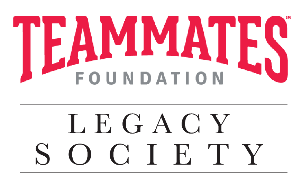 
An Invitation from TeamMates Co-Founder Tom Osborne …
“Our young people face different challenges today that affect them personally. If we are going to make a difference, we must get involved with them as one-to-one mentors. We know that one student at a time, we can make a difference, not only in this generation but for generations to come. If you believe in TeamMates Mentoring Mission - to positively impact the world by inspiring youth to reach their full potential - please consider joining our TeamMates Foundation Legacy Society.”
 				- Dr. Tom and Nancy Osborne, Co-Founders of the TeamMates Mentoring ProgramThe Legacy Society …
The TeamMates Foundation’s Legacy Society is a special group of stakeholders who have made commitments to the long-term sustainability of the TeamMates Mentoring Program in their estate plans. Thank you for sharing your contact information with us …
Name(s):____________________________________________________________________________________
Address: ____________________________________________________________________________________City, State, Zip: _______________________________________________________________________________Phone: ______________________________________________________________________________________

Email: _______________________________________________________________________________________Additional Contact Information: (e.g., family, executor, adviser, Power of Attorney) ________________________

_____________________________________________________________________________________________Planned Giving Intent
Please indicate your planned gift below. Type of Gift						Percentage 	Confidential Estimated Value as of Today___ Will or Living Trust					________%	$____________________________________ IRA or Retirement Plan (401(k), 403(b)		________%	$____________________________________ Life Insurance Policy Beneficiary			________%	$____________________________________ Donor-Advised Fund				________%	$____________________________________ Charitable Gift Annuity				________%	$_________________________________
___ Charitable Remainder/Lead Trust			________%	$_________________________________
___ Other						________%	$_________________________________


My/Our intention is that:___ This gift is unrestricted to benefit the TeamMates Foundation___ This gift is directed to the following chapter of the TeamMates Mentoring Program __________________________
Please consult with your legal and financial advisers as you consider your planned giving. To help ensure your intent is fulfilled, please direct gifts to the TeamMates Foundation (EIN: 26-2658139) or the TeamMates Mentoring Program (EIN: 47-0840990 and include the language “to be used for such charitable purposes as the governing board thereof deems appropriate.”

Notification of My/Our Intent 
I/we understand that while this is not a legal or binding commitment, it is a notification of my/our intent and a desire to become a Legacy Society Member. Name: _____________________________________________________		Date: _________________________Name: _____________________________________________________		Date: _________________________Publicizing My/Our Intent
The Legacy Society members are publicly recognized at the Gala, in the TeamMates Annual Report and on the TeamMates website to encourage others to consider a planned gift. ___ Yes, you have my/our permission to publicize our names in the ___Annual Report ___ Gala ___Website___ Please keep my/our gift anonymousSchedule an AppointmentIf you would like to discuss a planned gift, please contact Suzanne Hince, President of TeamMates Foundation, at 402-618-3880 or shince@teammates.org. To speak with or arrange an appointment with CEO DeMoine Adams, please contact TeamMates Development Manager Chris Anderson at 402-540-0276 or canderson@teammates.org . For more information about the TeamMates Mentoring Program, or to donate online, please go to TeamMates.org.

Please return this form by mail or email TeamMates Foundation6801 “O” StreetLincoln, NE 68508canderson@teammates.org 